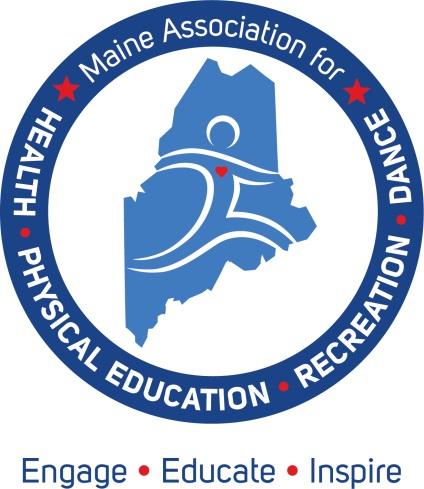  May 2019Maine AHPERD Treasurer’s ReportFranklin Savings BankChecking Account (5/7/19) $25,754.82Major Expenses: Executive Director Stipend 4/19 $1373.33; CC Payment $991.44; Kreckel Law Annual Incorporation Fee $137; Crostini’s Catering $444; SHAPE Reimbursement OFP $128.66Oxford Federal Credit Union Balances 3/31/19 Money Market $15,287.4824-36 Month CD $16,124.3036-48 Month CD $7386.93